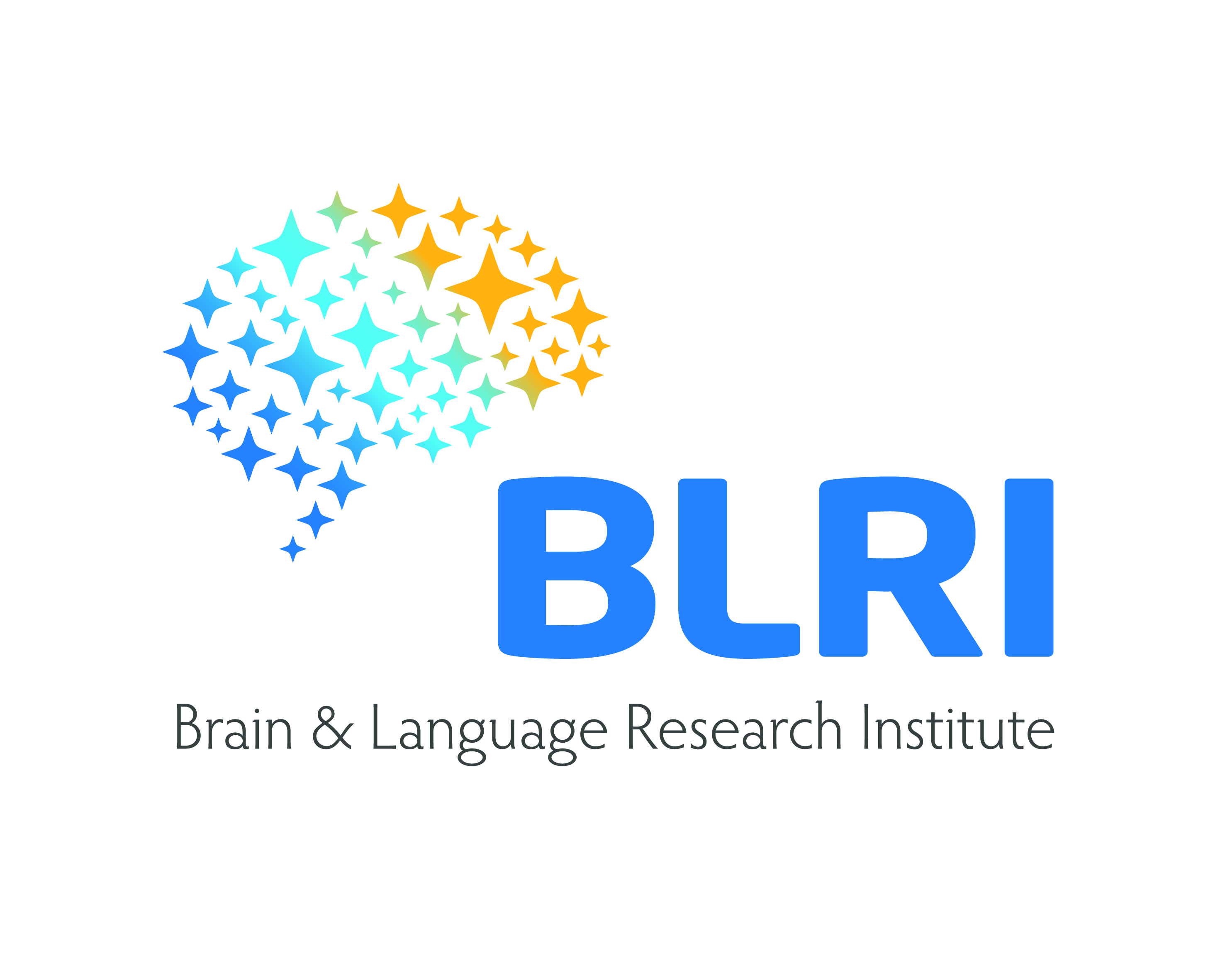 Résumé publicProjet HOW FASTA quelle vitesse tape-t-on au clavier? 

Les claviers sont devenus omniprésents dans notre vie quotidienne. Il est difficile de qualifier la « compétence » au clavier, et de quantifier les niveaux d'expertise. Nous souhaitons développer un test « standardisé » qui permettrait de mesurer la performance de frappe au clavier sur la base de plusieurs épreuves. De cette façon nous connaîtrions mieux les compétences en écriture au clavier de la population étudiante. De telles données sont susceptibles d'intéresser au delà des cercles de la recherche fondamentale, par exemple pour l'élaboration de programmes pédagogiques. 

Pour fonctionner, le projet nécessite l'évaluation des performances d'un grand nombre de participants. Suite à une évaluation des possibilités de tests localisées (p.ex. salle informatique sur campus) ou délocalisées (p.ex. Sur tablette ou téléphone intelligent, cf. logiciel ScienceXL), la solution retenue est l'utilisation d'un test en ligne.Marieke Longcamp (LNC),F.-Xavier Alario, Svetlana Pinet( LPC)